Weekly Report 2/28/2020Hilltop:Block 17 & 18: Black OatsBlack oats undergoing leaf senescencePlant Cowpea & Sorghum Sudangrass directly into residue to avoid diskingw/ the exception of block 18 where there is high cattail populationNo official termination or planting date yetBlock 19:Captured drone images on 2/24 & 2/28 w/ Israel Galindo from SARANo official termination date – will wait 10 days to plants Cowpea/Sudangrass mix Spring Plans: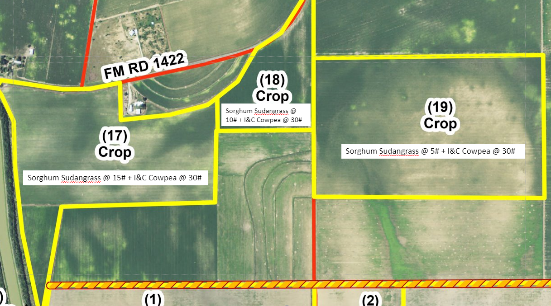 Order I&C seed ASAPSudangrass seed purchasedSelected option #1 for simplicity sakeBlock 15: Cover Crop Mix Species TrialShort 5# of sorghum grain seed – Andy planting 10 acres instead of 12 – covering rest of 2 acres in leftover cover crop seedRemoved moisture sensors on 2/24/20 with Matt Kutugata and Fallon FaustroSunnhemp seed and termination varietal trials status:Single variety termination study Move to 1 location @ Anacua Farms ‘Middle Meade’75 acres x 5 termination treatment sweep plow, flail mow, sickle bar mow, sweep plow with crimper, and weed zapperDivide field further by 2 to compare difference timing of terminationReduced trial size for seed production1) 5# of Tropic Sunn from Plant Materials Lab; 2) Hawaii & 1-2# of AU Golden Seed; 3) 5# saved SH seed from Hunter’s farm Small scale trials @ UTRGV Research GardenTriphenyl Tetrazolium Chloride (TTC) viability test after seed harvest